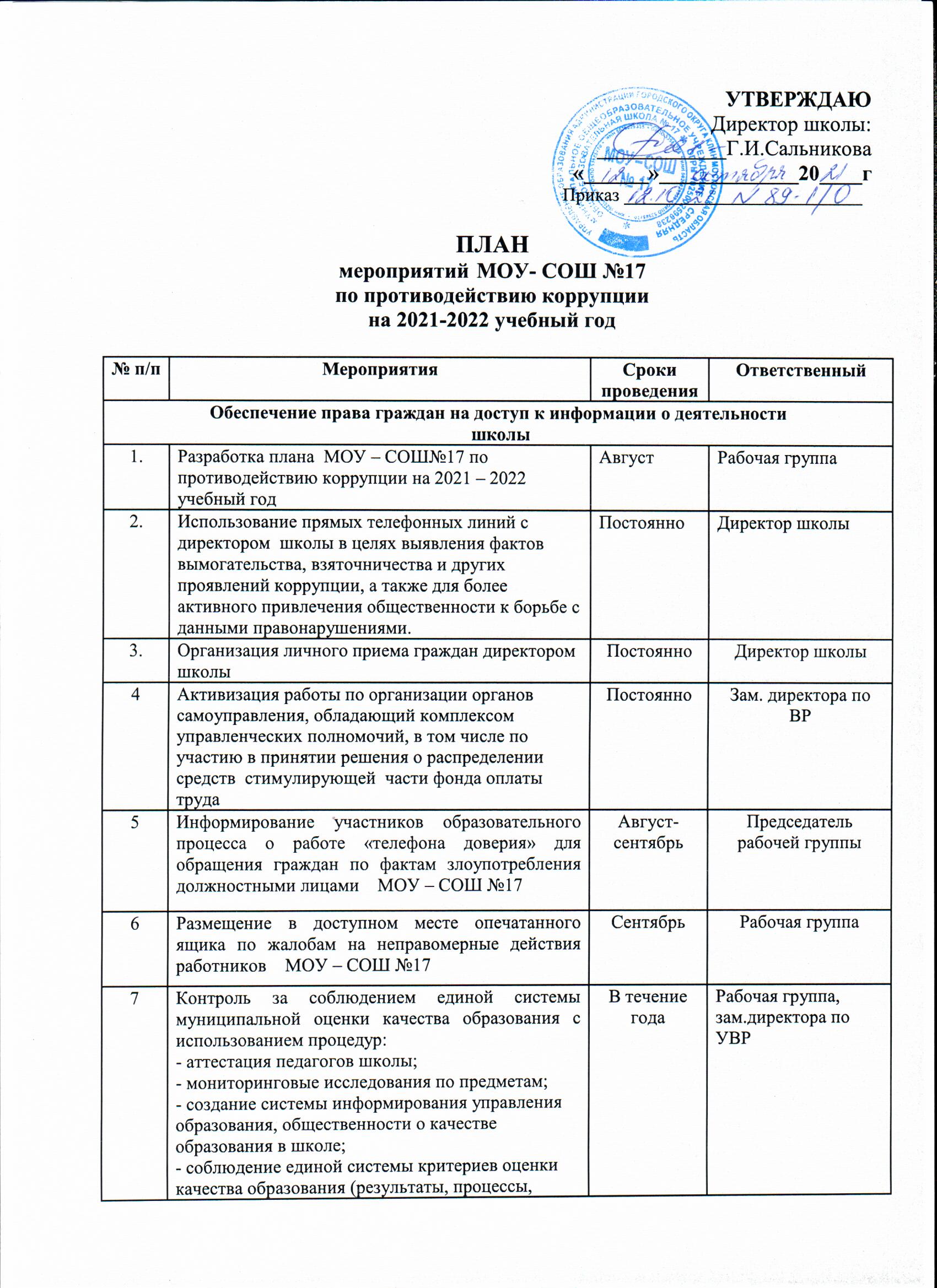 Заместитель директора по безопасности:                            Л.В.Кальницкая8- организация и проведение итоговой аттестации  в  форме ГИА,ЕГЭ для 9,11 классов;- организация информирования участников ГИА, ЕГЭ и их родителей (законных представителей);- определение ответственности должностных лиц, привлекаемых к подготовке и проведению ГИА, ЕГЭ, за неисполнение, ненадлежащее выполнение обязанностей и злоупотребление служебным положением;- обеспечение ознакомления участников ГИА, ЕГЭ с полученными ими результатами;- участие работников школы в составе предметных комиссий, конфликтных комиссий.В течение годаРабочая группа, зам.директора по УВР9Ознакомление обучающихся и их родителей с Уставом учреждения, Правилами внутреннего распорядка, правилами для учащихся.СентябрьКлассные руководители10Организация систематического контроля за получением, учетом, хранением, заполнением  и порядком выдачи документов государственного образца об основном общем  и среднем общем образовании.Определение ответственности должностных лиц.ПостоянноРабочая группа11Усиление контроля за осуществлением направления детей на ПМПКВ течение учебного годаРабочая группа12Информирование граждан об их правах на получение образования через СМИ, собранияПостоянноРабочая группа, зам.директора по УВР13Усиление контроля за недопущением фактов неправомерного взимания денежных средств с родителей (законных представителей) .ПостоянноРабочая группа14Организация систематического контроля за выполнением законодательства о противодействии коррупции в школе при организации работы по вопросам охраны трудаПостоянноРабочая группа15Обеспечение соблюдений правил приема, перевода и отчисления обучающихся из МОУ- СОШПостоянноРабочая группа16Соблюдение требований законодательства во время проведения ЕГЭ и ГИАМай-июнь Зам.директора по УВР17Своевременное информирование посредством размещения информации на сайте школы, выпусков школьной газеты о проводимых мероприятиях и других важных событиях в жизни школыПостоянноЗам. директора  по ИКТСвоевременное информирование посредством размещения информации на сайте школы, выпусков школьной газеты о проводимых мероприятиях и других важных событиях в жизни школыПостоянноЗам. директора  по ИКТ18Контроль за персональной ответственностью работников школы в случае неправомерного принятие решения в рамках своих полномочий.ПостоянноРабочая группа19Привлечение к дисциплинарной ответственности работников школы, не принимающих должных мер по обеспечению исполнения антикоррупционного законодательстваПо фактуПредседатель рабочей группыРабота с обучающимисяРабота с обучающимисяРабота с обучающимисяРабота с обучающимися1Изучение проблемы коррупции в государстве в рамках тем учебной программы на уроках обществознания.В течение годаУчителя обществознания2Ознакомление обучающихся со статьями УК РФ о наказании за коррупционную деятельностьВ течение годаУчителя обществознанияСоциальный педагог школы3Проведение правовой недели в школе с включением вопросов по противодействию коррупции.ОктябрьКл. руководители, рабочая группа4 «Коррупции - нет!» Конкурс рисунков (5-11кл.)НоябрьРабочая группа, классные руководители5Организация и проведение к Международному дню борьбы с коррупцией (9 декабря)творческих  работ (сочинение, эссе, рассказ, письмо) среди обучающихся 7-11 классов на темы:«Если бы я стал президентом», «Как бороться со взятками»,«Легко ли всегда быть честным?»ДекабрьРабочая группа,Учителя обществознания,   кл. руководители6Проведение тематических классных часов, посвященных вопросам коррупции в государстве: (7-11 классы)-Роль государства в преодолении коррупции.-СМИ и коррупция.ЯнварьКл руководители7Встреча обучающихся с представителями правоохранительных органовСентябрь,январьКл. руководителиСоциальный педагог8Проведение устного журнала антикоррупционной направленности: Потребности и желания. (1-4 класс).Мои права.Я - гражданин.(5-7 класс)Гражданское общество и борьба с коррупцией.Источники и причины коррупции.Учащиеся против коррупции.(8-11 класс)ФевральКл. руководители9Проведение диспута по теме антикоррупционной направленности на тему«Почему в России терпимое отношение к коррупции» (9-11 классы)МартСоциальный педагог10Конкурс среди учащихся на лучший проект антикоррупционной направленности «Как бороться с коррупцией?» (9-11кл.)МайКлассные руководителиРабота с педагогамиРабота с педагогамиРабота с педагогамиРабота с педагогами1Корректировка планов мероприятий по формированию антикоррупционного мировоззрения обучающихся.ПостоянноКл. руководители2Размещение на сайте ОУ правовых актов антикоррупционного содержанияПостоянноЗам. Директора по ИКТ3Заседание ШМО классных руководителей «Работа классного руководителя по формированию антикоррупционного мировоззрения обучающихся»СентябрьЗам. директора поВР4Встречи педагогического коллектива с представителями правоохранительных органовВ течение годаРабочая группаРабота с родителямиРабота с родителямиРабота с родителямиРабота с родителями1Размещение на сайте ОУ правовых актов антикоррупционного содержанияВ течение годаОтв. за наполнение школьного сайта2 Публичный отчет руководства  школы о расходовании средств на нужды школы, на нужды  обучающихсяВ течение годаДиректор школы3Встреча родительской общественности с представителями правоохранительных органовоктябрьРабочая группа5Рассмотрение вопросов по предупреждению коррупции на родительских собранияхмартКл. руководители6 «Ответственность за нарушение антикоррупционного закона».Круглый стол с родительской общественностью (5-11кл.)ноябрьКл.руководители7Проведение опросов общественного мнения, социологических исследований по вопросам предоставления образовательных услуг среди родителей (законных представителей) обучающихсяДекабрь, майРабочая группаПедагог - психолог